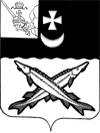 УПРАВЛЕНИЕ ИМУЩЕСТВЕННЫХ  ОТНОШЕНИЙ  БЕЛОЗЕРСКОГО  МУНИЦИПАЛЬНОГО РАЙОНА ВОЛОГОДСКОЙ ОБЛАСТИР А С П О Р Я Ж Е Н И ЕОт 30.08.2019  № 455Об утверждении  планов проведения проверок физических лицна территории Белозерского муниципального района в 2020 году            В соответствии с Земельным кодексом Российской Федерации, Федеральным законом от 06.10.2003 №131-ФЗ «Об общих принципах организации местного самоуправления в Российской Федерации», законом Вологодской области от 12.02.2015  № 3580-ОЗ «О порядке осуществления муниципального земельного контроля на территории Вологодской области» (с последующими изменениями), решением Представительного Собрания Белозерского муниципального района от 31.03.2015  №29 «О разграничении полномочий в области регулирования земельных отношений» (с последующими изменениями), Соглашением, заключенным между администрацией муниципального образования «Город Белозерск» и Управлением имущественных отношений Белозерского муниципального района о передаче полномочий по решению вопросов местного значения муниципального образования «Город Белозерск», Уставом Белозерского муниципального района:   Утвердить план проведения плановых проверок земельных участков на территории муниципального образования «Город Белозерск», используемых гражданами, на 2020 год (приложение №1).  Утвердить план проведения проверок земельных участков, используемых гражданами, на 2020 год, расположенных в границах сельских поселений и на межселенной территории Белозерского муниципального района (приложение №2).  Утвердить план проведения проверок земельных участков на 2020 год  на землях сельскохозяйственного назначения, оборот которых регулируется Федеральным законом от 24.07.2001 №101-ФЗ «Об обороте земель сельскохозяйственного назначения» в границах Белозерского муниципального района (приложение №3).       4.   Настоящее распоряжение  подлежит официальному опубликованию в районной газете «Белозерье» и  размещению на официальном сайте Белозерского муниципального района в информационно-телекоммуникационной сети «Интернет».Начальник Управления                                                          О.В.Данилова                              Приложение №1 к распоряжениюУправления имущественных отношенийот 30.08.2019  № 455Управление имущественных отношений Белозерского муниципального района Вологодской области(наименование органа государственного контроля (надзора), муниципального контроля)ПЛАНПриложение №2 к распоряжению Управления имущественных отношенийот 30.08.2019 № 455Управление имущественных отношений Белозерского муниципального района Вологодской области(наименование органа государственного контроля (надзора), муниципального контроля)ПЛАНПриложение №3 к распоряжению Управления имущественных отношенийот 30.08.2019  № 455Управление имущественных отношений Белозерского муниципального района Вологодской области(наименование органа государственного контроля (надзора), муниципального контроля)ПЛАН                         проведения плановых проверок земельных участков на территории муниципального образования «Город Белозерск», используемых гражданами на 2020  годНаименование юридического лица (филиала, представительства, обособленного структурного подразделения), ф.и.о. индивидуального предпринимателя, гражданина деятельность которого подлежит проверке 1АдресаАдресаАдресаОсновной государственный регистрационный номерИдентификационный номер налогоплательщикаЦель проведения  проверкиОснование проведения проверкиОснование проведения проверкиОснование проведения проверкиОснование проведения проверкиДата начала проведения проверки 4Срок проведения плановой проверкиСрок проведения плановой проверкиФорма проведения проверки (документарная, выездная, документарная и выездная)Наименование органа государственного контроля (надзора), органа муниципального контроля, с которым проверка проводится совместноИнформация о постановлении о назначении административного наказания или решении о приостановлении и (или) об аннулировании лицензии, дате их вступления в законную силу и дате окончания проведения проверки, по результатам которой они приняты 5Информация о присвоении деятельности юридического лица и индивидуального предпринимателя определенной категории риска, определенного класса (категории) опасности, об отнесении объекта государственного контроля (надзора) к определенной категории риска, определенному классу (категории) опасности 6№ п/пНаименование юридического лица (филиала, представительства, обособленного структурного подразделения), ф.и.о. индивидуального предпринимателя, гражданина деятельность которого подлежит проверке 1место (места) нахождения Ю.Лместо жительства гражданинаместа нахождения объектов 2Основной государственный регистрационный номерИдентификационный номер налогоплательщикаЦель проведения  проверкидата государственной регистрации юридического лица, индивидуального предпринимателядата окончания последней проверкидата начала осуществления юридическим лицом, индивидуальным предпринимателем деятельности в соответствии с представленным уведомлением о начале деятельностииные основания в соответствии с федеральным законом 3Дата начала проведения проверки 4рабочих днейрабочих часов
(для малого и среднего предпринимательства и микропредприятий)Форма проведения проверки (документарная, выездная, документарная и выездная)Наименование органа государственного контроля (надзора), органа муниципального контроля, с которым проверка проводится совместноИнформация о постановлении о назначении административного наказания или решении о приостановлении и (или) об аннулировании лицензии, дате их вступления в законную силу и дате окончания проведения проверки, по результатам которой они приняты 5Информация о присвоении деятельности юридического лица и индивидуального предпринимателя определенной категории риска, определенного класса (категории) опасности, об отнесении объекта государственного контроля (надзора) к определенной категории риска, определенному классу (категории) опасности 6Абулова  Любовь АнатольевнаПроверка соблюдения земельного законодательства на земельном участке с кадастровым номером 35:03:0102070:35, площадью 1500 кв.м. , расположенном по адресу:  Вологодская область, Белозерский район, г.Белозерск, ул. Дальняя, д.3Не проводилась     Март20выезднаяАлексеев Юрий ОлеговичПроверка соблюдения земельного законодательства на земельном участке с кадастровым номером 35:03:0101002:85, площадью 5955 кв.м. , расположенном по адресу:  Вологодская область, Белозерский район, г.Белозерск, ул. СвободыНе проводилась     Март20выезднаяБондарев Евгений НиколаевичПроверка соблюдения земельного законодательства на земельном участке с кадастровым номером 35:03:0102070:43, площадью 1500  кв.м. , расположенном по адресу: Вологодская область, Белозерский район, г.Белозерск, ул. Имени поэта  Л.БеляеваНе проводиласьМарт20выезднаяВасеничев  Андрей АлександровичПроверка соблюдения земельного законодательства на земельном участке с кадастровым номером 35:03:0101047:20, площадью 990 кв.м. , расположенном по адресу: Вологодская область, Белозерский район, г.Белозерск, наб. П.К.Георгиевского, 17-аНе проводиласьМарт20выезднаяВеселов Александр ВалентиновичПроверка соблюдения земельного законодательства на земельном участке с кадастровым номером 35:03:0102026:28, площадью 20 кв.м. , расположенном по адресу: Вологодская область, Белозерский район, г.Белозерск, ул. КрасноармейскаяНе проводиласьМарт20выезднаяИванов Сергей ВасильевичПроверка соблюдения земельного законодательства на земельном участке с кадастровым номером 35:03:0102070:97, площадью 1140 кв.м., расположенном по адресу: Вологодская область, Белозерский район, г.БелозерскНе проводиласьМарт20выезднаяИгнатович Вячеслав  ИвановичПроверка соблюдения земельного законодательства на земельном участке с кадастровым номером 35:03:0102068:45, площадью 306 кв.м. , расположенном по адресу: Вологодская область, Белозерский район, г.Белозерск, ул. ПионерскаяНе проводиласьМарт20выезднаяКолсанова  Наталия ЛеонидовнаПроверка соблюдения земельного законодательства на земельном участке с кадастровым номером 35:03:0102070:6, площадью 1485 кв.м. , расположенном по адресу: Вологодская область, Белозерский район, г.Белозерск, ул.Луговая, д. 14Не проводиласьМарт20выезднаяМоскаленко  Татьяна  АлександровнаПроверка соблюдения земельного законодательства на земельном участке с кадастровым номером 35:03:0102070:96, площадью 1144 кв.м., расположенном по адресу: Вологодская область, Белозерский район, г.Белозерск, ул. ДмитриеваНе проводиласьМарт20выезднаяСиманова Марина  АлексеевнаПроверка соблюдения земельного законодательства на земельном участке с кадастровым номером 35:03:0102058:71, площадью 1193 кв.м., расположенном по адресу: Вологодская область, Белозерский район, г.Белозерск, ул. Дмитриева Не проводиласьАпрель20выезднаяСмирнов  Александр ВикторовичПроверка соблюдения земельного законодательства на земельном участке с кадастровым номером 35:03:0102070:78, площадью 1365 кв.м., расположенном по адресу: Вологодская область, Белозерский район, г.Белозерск Не проводиласьАпрель20выезднаяСтоляров Михаил  НиколаевичПроверка соблюдения земельного законодательства на земельном участке с кадастровым номером 35:03:0203024:768, площадью 801 кв.м., расположенном по адресу: Вологодская область, Белозерский район, с. МаэксаНе проводиласьАпрель20выезднаяУльянова  Галина  ВикторовнаПроверка соблюдения земельного законодательства на земельном участке с кадастровым номером 35:03:0102070:29, площадью 1500 кв.м., расположенном по адресу: Вологодская область, Белозерский район, г.БелозерскНе проводиласьАпрель20выезднаяХолостова  Галина  НиколаевнаПроверка соблюдения земельного законодательства на земельном участке с кадастровым номером 35:03:0102027:33, площадью 100 кв.м., расположенном по адресу: Вологодская область, Белозерский район, г.Белозерск, ул. КрасноармейскаяНе проводиласьАпрель20выезднаяНоркова Наталия ВасильевнаПроверка соблюдения земельного законодательства на земельном участке с кадастровым номером 35:03:0102070:134, площадью 1043 кв.м., расположенном по адресу: Вологодская область, Белозерский район, г.БелозерскНе проводиласьАпрель20выезднаяПоликарпова Юлия  ВикторовнаПроверка соблюдения земельного законодательства на земельном участке с кадастровым номером 35:03:0102070:132, площадью 1035 кв.м., расположенном по адресу: Вологодская область, Белозерский район, г.БелозерскНе проводиласьМай20выезднаяКрасушкин  Иван СергеевичПроверка соблюдения земельного законодательства на земельном участке с кадастровым номером 35:03:0102070:135, площадью 1036 кв.м., расположенном по адресу: Вологодская область, Белозерский район, г.БелозерскНе проводиласьМай20выезднаяКорешкова  Светлана ПетровнаПроверка соблюдения земельного законодательства на земельном участке с кадастровым номером 35:03:0102070:131, площадью 1044 кв.м., расположенном по адресу: Вологодская область, Белозерский район, г.БелозерскНе проводиласьМай20выезднаяКорешков Алексей  ЮрьевичПроверка соблюдения земельного законодательства на земельном участке с кадастровым номером 35:03:0102070:131, площадью 1044 кв.м., расположенном по адресу: Вологодская область, Белозерский район, г.БелозерскНе проводиласьМай20выезднаяВеселова Ольга  СергеевнаПроверка соблюдения земельного законодательства на земельном участке с кадастровым номером 35:03:0102070:199, площадью 1050 кв.м., расположенном по адресу: Вологодская область, Белозерский район, г.БелозерскНе проводиласьМай20выезднаяТимофеева Людмила АлексеевнаПроверка соблюдения земельного законодательства на земельном участке с кадастровым номером 35:03:0102070:194, площадью 1044 кв.м., расположенном по адресу: Вологодская область, Белозерский район, г.Белозерск, Не проводиласьМай20выезднаяПузакова Светлана  АлександровнаПроверка соблюдения земельного законодательства на земельном участке с кадастровым номером 35:03:0102070:196, площадью 1050 кв.м., расположенном по адресу: Вологодская область, Белозерский район, г.Белозерск, Не проводиласьИюнь20выездная                         проведения плановых проверок земельных участков, используемых гражданами на 2020 год, расположенных в границах сельских поселений и на межселенной территории Белозерского муниципального районаНаименование юридического лица (филиала, представительства, обособленного структурного подразделения), ф.и.о. индивидуального предпринимателя, гражданина деятельность которого подлежит проверке 1АдресаАдресаАдресаОсновной государственный регистрационный номерИдентификационный номер налогоплательщикаЦель проведения  проверкиОснование проведения проверкиОснование проведения проверкиОснование проведения проверкиОснование проведения проверкиДата начала проведения проверки 4Срок проведения плановой проверкиСрок проведения плановой проверкиФорма проведения проверки (документарная, выездная, документарная и выездная)Наименование органа государственного контроля (надзора), органа муниципального контроля, с которым проверка проводится совместноИнформация о постановлении о назначении административного наказания или решении о приостановлении и (или) об аннулировании лицензии, дате их вступления в законную силу и дате окончания проведения проверки, по результатам которой они приняты 5Информация о присвоении деятельности юридического лица и индивидуального предпринимателя определенной категории риска, определенного класса (категории) опасности, об отнесении объекта государственного контроля (надзора) к определенной категории риска, определенному классу (категории) опасности 6№п/пНаименование юридического лица (филиала, представительства, обособленного структурного подразделения), ф.и.о. индивидуального предпринимателя, гражданина деятельность которого подлежит проверке 1место (места) нахождения Ю.Лместо жительства гражданинаместа нахождения объектов 2Основной государственный регистрационный номерИдентификационный номер налогоплательщикаЦель проведения  проверкидата государственной регистрации юридического лица, индивидуального предпринимателядата окончания последней проверкидата начала осуществления юридическим лицом, индивидуальным предпринимателем деятельности в соответствии с представленным уведомлением о начале деятельностииные основания в соответствии с федеральным законом 3Дата начала проведения проверки 4рабочих днейрабочих часов
(для малого и среднего предпринимательства и микропредприятий)Форма проведения проверки (документарная, выездная, документарная и выездная)Наименование органа государственного контроля (надзора), органа муниципального контроля, с которым проверка проводится совместноИнформация о постановлении о назначении административного наказания или решении о приостановлении и (или) об аннулировании лицензии, дате их вступления в законную силу и дате окончания проведения проверки, по результатам которой они приняты 5Информация о присвоении деятельности юридического лица и индивидуального предпринимателя определенной категории риска, определенного класса (категории) опасности, об отнесении объекта государственного контроля (надзора) к определенной категории риска, определенному классу (категории) опасности 6Мартынова Светлана ВладимировнаПроверка соблюдения земельного законодательства на земельном участке с кадастровым номером 35:03:0403019:26, площадью 1500 кв.м., расположенном по адресу: Вологодская область, Белозерский район, Гулинское   сельское  поселениеНе проводиласьИюнь20выезднаяБалагаева Елена ИвановнаПроверка соблюдения земельного законодательства на земельном участке с кадастровым номером 35:03:0403017:131, площадью 300 кв.м., расположенном по адресу: Вологодская область, Белозерский район, Гулинское   сельское  поселение, д. ЯковлевоНе проводиласьИюнь20выезднаяКропачева Ольга  ВладимировнаПроверка соблюдения земельного законодательства на земельном участке с кадастровым номером 35:03:0403007:122, площадью 740 кв.м., расположенном по адресу: Вологодская область, Белозерский район, Антушевское  с.п, д. ЛевковоНе проводиласьИюнь20выезднаяОстанина Светлана  МихайловнаПроверка соблюдения земельного законодательства на земельном участке с кадастровым номером 35:03:0000000:706, площадью 300 кв.м., расположенном по адресу: Вологодская область, Белозерский район, Антушевское  с.п, с.АнтушевоНе проводиласьИюнь20выезднаяКожевников Алексей ВикторовичПроверка соблюдения земельного законодательства на земельном участке с кадастровым номером 35:03:0402018:176, площадью 1500 кв.м., расположенном по адресу: Вологодская область, Белозерский район, Антушевское  с.п, д. Старое  СелоНе проводиласьИюнь20выезднаяКозлов  Евгений ВалерьевичПроверка соблюдения земельного законодательства на земельном участке с кадастровым номером 35:03:0403006:470, площадью 500 кв.м., расположенном по адресу: Вологодская область, Белозерский район, Антушевское  с.п, с.АнтушевоНе проводиласьИюль20выезднаяБалова  Алена  АнатольевнаПроверка соблюдения земельного законодательства на земельном участке с кадастровым номером 35:03:0403017:132, площадью 1000 кв.м., расположенном по адресу: Вологодская область, Белозерский район, д.ЯковлевоНе проводиласьИюль20выезднаяКузнецов Николай АркадьевичПроверка соблюдения земельного законодательства на земельном участке с кадастровым номером 35:03:0403008:109, площадью 1000 кв.м., расположенном по адресу: Вологодская область, Белозерский район, д. НиконовскаяНе проводиласьИюль20выезднаяСтепанова Татьяна АлександровнаПроверка соблюдения земельного законодательства на земельном участке с кадастровым номером 35:03:0402025:53, площадью 600 кв.м., расположенном по адресу: Вологодская область, Белозерский район,д. ЕршовоНе проводиласьИюль20выезднаяКузнецов Алексей  АлексеевичПроверка соблюдения земельного законодательства на земельном участке с кадастровым номером 35:03:0403006:471, площадью 542 кв.м., расположенном по адресу: Вологодская область, Белозерский район, Антушевское  с.п, с.АнтушевоНе проводиласьИюль20выезднаяЗемская Татьяна ВладимировнаПроверка соблюдения земельного законодательства на земельном участке с кадастровым номером 35:03:0403027:81, площадью 600 кв.м., расположенном по адресу: Вологодская область, Белозерский район, д. ЛундиноНе проводиласьИюль20выезднаяМарков Андрей АнатольевичПроверка соблюдения земельного законодательства на земельном участке с кадастровым номером 35:03:0403017:133, площадью 600 кв.м., расположенном по адресу: Вологодская область, Белозерский район, д.ЯковлевоНе проводиласьИюль20выезднаяМельченко Светлана КонстантиновнаПроверка соблюдения земельного законодательства на земельном участке с кадастровым номером 35:03:0403005:218, площадью 600 кв.м., расположенном по адресу: Вологодская область, Белозерский район, Антушевское  с.п, д.ЗориноНе проводиласьИюль20выезднаяКовязина Марина ВасильевнаПроверка соблюдения земельного законодательства на земельном участке с кадастровым номером 35:03:0403008:111, площадью 400 кв.м., расположенном по адресу: Вологодская область, Белозерский район, Антушевское  с.п, д.НиконовскаяНе проводиласьИюль20выезднаяКоровушкин Валерий ПантелеймоновичПроверка соблюдения земельного законодательства на земельном участке с кадастровым номером 35:03:0403005:219, площадью 750 кв.м., расположенном по адресу: Вологодская область, Белозерский район, Антушевское  с.п, д.ЗориноНе проводиласьИюль20выезднаяДемушкин  Александр АлександровичПроверка соблюдения земельного законодательства на земельном участке с кадастровым номером 35:03:0403006:474, площадью 993 кв.м., расположенном по адресу: Вологодская область, Белозерский район, с. АнтушевоНе проводиласьИюль20выезднаяМерецкая Марина АлексеевнаПроверка соблюдения земельного законодательства на земельном участке с кадастровым номером 35:03:0403016:95, площадью1382 кв.м., расположенном по адресу: Вологодская область, Белозерский район, д. ФедоровскаяНе проводиласьАвгуст20выезднаяМерецкий  Александр ИгоревичПроверка соблюдения земельного законодательства на земельном участке с кадастровым номером 35:03:0403016:94, площадью1500 кв.м., расположенном по адресу: Вологодская область, Белозерский район, д. ФедоровскаяНе проводиласьАвгуст20выезднаяАмунов Сергей АлександровичПроверка соблюдения земельного законодательства на земельном участке с кадастровым номером 35:03:0401040:98, площадью 409 кв.м., расположенном по адресу: Вологодская область, Белозерский район, д. ВоздвиженьеНе проводиласьАвгуст20выезднаяКабанова Анна  ЮрьевнаПроверка соблюдения земельного законодательства на земельном участке с кадастровым номером 35:03:0403011:185, площадью300 кв.м., расположенном по адресу: Вологодская область, Белозерский район, д. Б.НовишкиНе проводиласьАвгуст20выезднаяПетрова  Екатерина ЮрьевнаПроверка соблюдения земельного законодательства на земельном участке с кадастровым номером 35:03:0403016:96, площадью1500 кв.м., расположенном по адресу: Вологодская область, Белозерский район, д. ФедоровскаяНе проводиласьАвгуст20выезднаяБабич  Марина НиколаевнаПроверка соблюдения земельного законодательства на земельном участке с кадастровым номером 35:03:0403006:476, площадью 529 кв.м., расположенном по адресу: Вологодская область, Белозерский район, с. АнтушевоНе проводиласьАвгуст20выезднаяБогданова Надежда ЕвгеньевнаПроверка соблюдения земельного законодательства на земельном участке с кадастровым номером 35:03:0403016:97, площадью1499 кв.м., расположенном по адресу: Вологодская область, Белозерский район, д. ФедоровскаяНе проводиласьАвгуст20выезднаяГригорьев Сергей ВасильевичПроверка соблюдения земельного законодательства на земельном участке с кадастровым номером 35:03:0403006:477, площадью 1500 кв.м., расположенном по адресу: Вологодская область, Белозерский район, с. АнтушевоНе проводиласьАвгуст20выезднаяПантелеев Вениамин  НиколаевичПроверка соблюдения земельного законодательства на земельном участке с кадастровым номером 35:03:0403006:478, площадью 300 кв.м., расположенном по адресу: Вологодская область, Белозерский район, с. АнтушевоНе проводиласьАвгуст20выезднаяВладимирова Юлия  ВикторовнаПроверка соблюдения земельного законодательства на земельном участке с кадастровым номером 35:03:0403008:108, площадью 1481 кв.м., расположенном по адресу: Вологодская область, Белозерский район, д. НиконовскаяНе проводиласьАвгуст20выезднаяСереброва Любовь Рашидовна Проверка соблюдения земельного законодательства на земельном участке с кадастровым номером 35:03:0403016:99, площадью 1442 кв.м., расположенном по адресу: Вологодская область, Белозерский район, д. ФедоровскаяНе проводиласьСентябрь20выезднаяСляндина  Татьяна ЕвгеньевнаПроверка соблюдения земельного законодательства на земельном участке с кадастровым номером 35:03:0402018:179, площадью  500 кв.м., расположенном по адресу: Вологодская область, Белозерский район, Антушевское   с.п., д. Старое  СелоНе проводиласьСентябрь20выезднаяДемин  Евгений  ФедоровичПроверка соблюдения земельного законодательства на земельном участке с кадастровым номером 35:03:0402018:178, площадью  500 кв.м., расположенном по адресу: Вологодская область, Белозерский район, Антушевское   с.п., д. Старое  СелоНе проводиласьСентябрь20выезднаяЛысова  Татьяна НиколаевнаПроверка соблюдения земельного законодательства на земельном участке с кадастровым номером 35:03:0403008:110, площадью  727 кв.м., расположенном по адресу: Вологодская область, Белозерский район, д. НиконовскаяНе проводиласьСентябрь20выезднаяЕршов Игорь  АлексеевичПроверка соблюдения земельного законодательства на земельном участке с кадастровым номером 35:03:0403016:100, площадью 1500 кв.м., расположенном по адресу: Вологодская область, Белозерский район, д. ФедоровскаяНе проводиласьСентябрь20выезднаяЕршова Ксения  ЕвгеньевнаПроверка соблюдения земельного законодательства на земельном участке с кадастровым номером 35:03:0403016:98, площадью 1498 кв.м., расположенном по адресу: Вологодская область, Белозерский район, д. ФедоровскаяНе проводиласьСентябрь20выезднаяРепин Валерий АлександровичПроверка соблюдения земельного законодательства на земельном участке с кадастровым номером 35:03:0403016:101, площадью 1500 кв.м., расположенном по адресу: Вологодская область, Белозерский район, д. ФедоровскаяНе проводиласьСентябрь20выезднаяАверин Алексей  ВячеславовичПроверка соблюдения земельного законодательства на земельном участке с кадастровым номером 35:03:0401003:575, площадью 1500 кв.м., расположенном по адресу: Вологодская область, Белозерский районНе проводиласьСентябрь20выезднаяГусев Альберт  АлександровичПроверка соблюдения земельного законодательства на земельном участке с кадастровым номером 35:03:0403011:187, площадью 700 кв.м., расположенном по адресу: Вологодская область, Белозерский район, д. Большие НовишкиНе проводиласьСентябрь20выезднаяЧернышова  Надежда АнатольевнаПроверка соблюдения земельного законодательства на земельном участке с кадастровым номером 35:03:0403006:482, площадью 1500 кв.м., расположенном по адресу: Вологодская область, Белозерский район, с. АнтушевоНе проводиласьОктябрь20выезднаяРепина  Надежда ПетровнаПроверка соблюдения земельного законодательства на земельном участке с кадастровым номером 35:03:0403016:102, площадью 1500 кв.м., расположенном по адресу: Вологодская область, Белозерский район, д. ФедоровскаяНе проводиласьОктябрь20выездная                         проведения плановых проверок земельных участков на 2020 год на землях сельскохозяйственного назначения, оборот которых регулируется Федеральным законом от 24.07.2002 №101-ФЗ «Об обороте земель сельскохозяйственного назначения», в границах Белозерского муниципального районаНаименование юридического лица (филиала, представительства, обособленного структурного подразделения), ф.и.о. индивидуального предпринимателя, гражданина деятельность которого подлежит проверке 1АдресаАдресаАдресаОсновной государственный регистрационный номерИдентификационный номер налогоплательщикаЦель проведения  проверкиОснование проведения проверкиОснование проведения проверкиОснование проведения проверкиОснование проведения проверкиДата начала проведения проверки 4Срок проведения плановой проверкиСрок проведения плановой проверкиФорма проведения проверки (документарная, выездная, документарная и выездная)Наименование органа государственного контроля (надзора), органа муниципального контроля, с которым проверка проводится совместноИнформация о постановлении о назначении административного наказания или решении о приостановлении и (или) об аннулировании лицензии, дате их вступления в законную силу и дате окончания проведения проверки, по результатам которой они приняты 5Информация о присвоении деятельности юридического лица и индивидуального предпринимателя определенной категории риска, определенного класса (категории) опасности, об отнесении объекта государственного контроля (надзора) к определенной категории риска, определенному классу (категории) опасности 6№ п/пНаименование юридического лица (филиала, представительства, обособленного структурного подразделения), ф.и.о. индивидуального предпринимателя, гражданина деятельность которого подлежит проверке 1место (места) нахождения Ю.Лместо жительства гражданинаместа нахождения объектов 2Основной государственный регистрационный номерИдентификационный номер налогоплательщикаЦель проведения  проверкидата государственной регистрации юридического лица, индивидуального предпринимателядата окончания последней проверкидата начала осуществления юридическим лицом, индивидуальным предпринимателем деятельности в соответствии с представленным уведомлением о начале деятельностииные основания в соответствии с федеральным законом 3Дата начала проведения проверки 4рабочих днейрабочих часов
(для малого и среднего предпринимательства и микропредприятий)Форма проведения проверки (документарная, выездная, документарная и выездная)Наименование органа государственного контроля (надзора), органа муниципального контроля, с которым проверка проводится совместноИнформация о постановлении о назначении административного наказания или решении о приостановлении и (или) об аннулировании лицензии, дате их вступления в законную силу и дате окончания проведения проверки, по результатам которой они приняты 5Информация о присвоении деятельности юридического лица и индивидуального предпринимателя определенной категории риска, определенного класса (категории) опасности, об отнесении объекта государственного контроля (надзора) к определенной категории риска, определенному классу (категории) опасности 660Малинин Алексей ИвановичПроверка соблюдения земельного законодательства на земельном участке с кадастровым номером 35:03:0000000:675, площадью 114 800 кв.м. , расположенном по адресу: Вологодская область, Белозерский районНе проводиласьиюль20выездная61Терещенко  Александра ВасильевнаПроверка соблюдения земельного законодательства на земельном участке с кадастровым номером 35:03:0301003:169, площадью 58 000 кв.м. , расположенном по адресу: Вологодская область, Белозерский районНе проводиласьиюль20выездная62Пеункова Любовь ИвановнаПроверка соблюдения земельного законодательства на земельном участке с кадастровым номером 35:03:0403001:959, площадью 2538 кв.м. , расположенном по адресу: Вологодская область, Белозерский район, Гулинский  с/сНе проводиласьиюль20выездная63Пеункова Любовь ИвановнаПроверка соблюдения земельного законодательства на земельном участке с кадастровым номером 35:03:0403001:958, площадью 2532 кв.м. , расположенном по адресу: Вологодская область, Белозерский район, Гулинский  с/сНе проводиласьиюль20выездная64Пеункова Любовь ИвановнаПроверка соблюдения земельного законодательства на земельном участке с кадастровым номером 35:03:0403001:960, площадью 2592 кв.м. , расположенном по адресу: Вологодская область, Белозерский район, Гулинский  с/сНе проводиласьиюль20выездная65Пеункова Любовь ИвановнаПроверка соблюдения земельного законодательства на земельном участке с кадастровым номером 35:03:0403001:962, площадью 2488 кв.м. , расположенном по адресу: Вологодская область, Белозерский район, Гулинский  с/сНе проводиласьиюль20выездная66Пеункова Любовь ИвановнаПроверка соблюдения земельного законодательства на земельном участке с кадастровым номером 35:03:0403001:961, площадью 1844 кв.м. , расположенном по адресу: Вологодская область, Белозерский район, Гулинский  с/сНе проводиласьиюль20выездная67Пеункова Любовь ИвановнаПроверка соблюдения земельного законодательства на земельном участке с кадастровым номером 35:03:0403001:956, площадью 2526 кв.м. , расположенном по адресу: Вологодская область, Белозерский район, Гулинский  с/сНе проводиласьиюль20выездная68Пеункова Любовь ИвановнаПроверка соблюдения земельного законодательства на земельном участке с кадастровым номером 35:03:0403001:955, площадью 2758 кв.м. , расположенном по адресу: Вологодская область, Белозерский район, Гулинский  с/сНе проводиласьиюль20выездная69Пеункова Любовь ИвановнаПроверка соблюдения земельного законодательства на земельном участке с кадастровым номером 35:03:0403001:954, площадью 2685 кв.м. , расположенном по адресу: Вологодская область, Белозерский район, Гулинский  с/сНе проводиласьиюль20выездная70Пеункова Любовь ИвановнаПроверка соблюдения земельного законодательства на земельном участке с кадастровым номером 35:03:0403001:953, площадью 2454 кв.м. , расположенном по адресу: Вологодская область, Белозерский район, Гулинский  с/сНе проводиласьиюль20выездная71Пеункова Любовь ИвановнаПроверка соблюдения земельного законодательства на земельном участке с кадастровым номером 35:03:0403001:952, площадью 2205 кв.м. , расположенном по адресу: Вологодская область, Белозерский район, Гулинский  с/сНе проводиласьиюль20выездная72Пеункова Любовь ИвановнаПроверка соблюдения земельного законодательства на земельном участке с кадастровым номером 35:03:0403001:951, площадью 1806 кв.м. , расположенном по адресу: Вологодская область, Белозерский район, Гулинский  с/сНе проводиласьиюль20выездная73Пеункова Любовь ИвановнаПроверка соблюдения земельного законодательства на земельном участке с кадастровым номером 35:03:0403001:950, площадью 2706 кв.м. , расположенном по адресу: Вологодская область, Белозерский район, Гулинский  с/сНе проводиласьиюль20выездная74Пеункова Любовь ИвановнаПроверка соблюдения земельного законодательства на земельном участке с кадастровым номером 35:03:0403001:948, площадью 2385 кв.м. , расположенном по адресу: Вологодская область, Белозерский район, Гулинский  с/сНе проводиласьиюль20выездная75Пеункова Любовь ИвановнаПроверка соблюдения земельного законодательства на земельном участке с кадастровым номером 35:03:0403001:947, площадью 1687 кв.м. , расположенном по адресу: Вологодская область, Белозерский район, Гулинский  с/сНе проводиласьиюль20выездная